Конспект интегрированного занятия в средней группе на тему: «Зимушка-зима»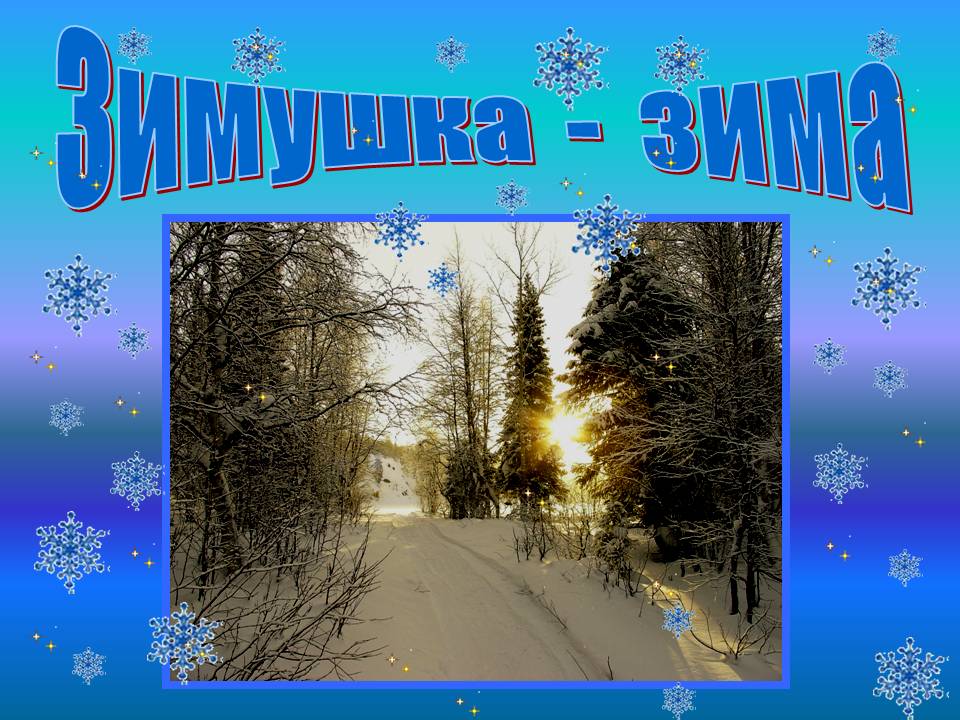 Интегрированное занятие в средней группе Тема: «Зимушка-зима».Цель: Уточнить и закрепить знания детей о явлениях природы в зимнее время года и расширить представления о простейших связях между явлениями живой и неживой природой.Задачи:Образовательные: - Закрепить знания детей о признаках зимы, сезонных изменениях в природе;- Активизировать словарный запас детей; - Учить вести диалог со сверстниками, слушать друг-друга и высказывать свое мнение по теме;- Закрепить умение соотносить название цифры с ее графическим изображением.Развивающие:-  Развивать навыки общения;-  Способствовать развитию  чувства  прекрасного через коллективную работу – «снеговик»;- Развивать и укреплять физическое и психическое здоровье детей средствами физкультминутки и дыхательной гимнастики.Воспитательные: - Формировать у детей чувство прекрасного, сплоченности, единства, положительного эмоционального настроя внутри коллектива.Интеграция образовательных областей:- Социально-коммуникативное развитие;- Познавательное развитие;- Художетсвенно-эстетическое развитие;- Речевое развитие;- Физическое развитие.Оборудование:-картинки с зимним пейзажем и зимними забавами (на обороте цифры от 1 до 5);- аудиозапись со звуками вьюги  метели;- снежинки из бумаги для дыхательной гимнастики (по количеству детей);- 5 альбомных листов (для работы в группах); - белый пластилин;- белые салфетки;- 3 ватных диска;- 3 картонных круга разного диаметра;- фломастеры;- 3 полоски гофрированного картона для работы в технике «квиллинг»; - клей; - кисточки;- разрезной пазл с изображением снеговика 4 шт.; - подборка художественной литературы по теме.Предварительная работа:- Наблюдения за сезонными изменениями в природе зимой;- Беседы о характерных признаках зимы, какую одежду и обувь необходимо надевать зимой, чтобы не простудиться, какие зимние развлечения актуальны для детей;- Чтение стихов, сказок, рассказов о зиме;- Рассматривание иллюстраций с зимними пейзажами и забавами;- Изготовление «таблеток» в технихе «квиллинг»;-  Просмотр мультфильмов: «Из цикла про Лунтика и его друзей», «Зима в Простоквашино».План совместной деятельности1. Мотивация детей на беседу о зиме, ее приметах.2. Закрепление и обобщение знаний детей о зиме через беседу.3. Творческая работа в разных техниках по группам «Снеговик».Ход совместной деятельности. Вводный этап:Звучит музыка (вой вьюги) воспитатель предлагает детям угадать, что это за звуки? Дети дают ответы (ветер, вьюга…)- Ой-ой-ой! Вот это да! Откуда же ветер появился в нашей группе и что он нам принес? На полу я нашла письмо! Это его, наверное, ветром принесло к нам. Ну, надо-же! Ветер-почтальон! А здесь (открывает письмо) ничего особенного… какая-то загадка! Здесь написано, что отгадав загадку, мы узнаем, кто же это сегодня с нами так шутит! То ветер, то письмо… (читает загадку)Солнце землю греет слабо,По ночам трещит мороз,Во дворе у снежной бабы.Побелел морковный нос.В речке стала вдруг вода неподвижна и тверда,Вьюга злится, снег кружится,Заметает все кругом белоснежным серебром. (ответы детей)Основной этап:- Да, верно, Зима! Наверное, в последние дни своего правления, зима хочет нам еще раз напомнить, что она вовсе не злая и холодная, а напротив – веселая и добродушная. А давайте мы с вами тоже отправим «письмо – подарок» для зимушки-зимы с ветром и вьюгой, чтоб зима не скучала в весенний, летний и осенний период, а вновь ждала с нами встречи и знала, что мы все ее очень будем ждать. Ведь зимой нас всегда ждет много интересного! Только что – же мы ей подарим? Для того чтоб это понять, нужно вспомнить, какая она – зима…- Ребята, какая погода бывает зимой? (ответы детей)снежная, холодная, ветренная- Скажите ребята, чем вы любите заниматься в это чудесное, сказочное время года? (ответы детей)- Конечно! Зимой можно играть в снежки, кататься на санках, лыжах, коньках или на ледянках и плюшках с горки! А еще можно строить снежные замки и изучать различные следы, любоваться снежинками! - Но мне хочется узнать, действительно ли вы знаете о зиме все!? Я буду читать вам утверждения, но в них есть ошибки, ну, а вы, постарайтесь их найти и исправить!Упражнение «Назови правильно»1. Наступила зима. Она длится три месяца. Декабрь, январь и февраль. Кругом бело. Листья на деревьях начали желтеть.2. Зима у нас морозная, снежная. Теплый снег падает на землю. 3. За окном ветер кружит снежинки. В весеннем лесу трещит мороз.4. Зимой в лесу тихо. Лишь изредка слышно, как трещат сучки деревьев, которые ломает неуклюжий медведь.5. Птицам в зимний период холодно и голодно. Дети насыпают им в кормушки крошки хлеба, семечки и наливают сок.6. Скоро закончится зима и наступит лето.7. Зимой дети катаются на велосипедах, санках и лыжах.- Вы справились! Вы молодцы, ребята!- Какое все-таки интересное время года – зима! Вот, например, какие малюсенькие снежинки падают с неба, но превращаются они в сугробы! Снежинки маленькие…., а сугробы? (большие) Снег зимой мягкий, а лед ….? (твердый)А давайте поиграем с вами в игру. Я называю любой зимний предмет или явление, а вы мне называете, какой он этот предмет?Игра «Какой?, Какая?»Горка – (длинная, скользкая, ледяная);Снег – (белый, пушистый, мягкий);Лед – (холодный, твердый, скользкий);Ветер – (сильный, холодный);Мороз – (жгучий, холодный);Одежда – (теплая).- Конечно ребята! Самое главное зимой, для ребятишек, это быть тепло одетыми! Вставайте-ка из-за своих столов, я проверю, как вы умеете тепло  одеваться на улицу! Физминутка: “ Собираемся на прогулку”С помощью имитациинадеваем штаны, брюки, носки;                   Дети делают легкое поглаживание ног,надеваем кофты;                                                    Поглаживание рук, живота,надеваем валенки;                                      Поглаживание ног от пальцев до колена,надеваем шапки;                                          Поглаживание головы, легкий массаж, имитация завязок,застегиваем пуговицы на пуховиках,         Точечные движения от шеи до живота,завязываем шарфы.                                              Имитация завязывания.- Готовы? (Да!)- Отлично! Ну, раз уж мы с вами тепло оделись, я предлагаю вам веселую детскую забаву! А что мы будем делать вы узнаете, когда соберете пазл! (дети собирают пазл «Снеговик»)- Ну, что, вы узнали, о какой забаве идет речь? Я предлагаю слепить снеговиков. Но эти снеговики будут не из снега, а из бумаги, ватных дисков.Дети делают аппликацию «Снеговик».- Здорово! Какие замечательные снеговики у вас получились.- А из чего лепят снеговиков на улице? (ответы детей)- Каким бывает снег? (ответы детей) -На что похожи снежинки? (ответы детей)- На что похож снег? (ответы детей)- Какие же Вы молодцы. Вы все знаете про зиму.- Мне сейчас захотелось прочесть отрывок из стихотворения И. Сурикова «Зима»:Белый снег, пушистыйВ воздухе кружитсяИ на землю тихоПадает, ложится.Стали дни короче, солнце светит мало. Вот пришли морозцы и зима настала. - Ребята, а давайте мы и со  снежинками немного поиграем? Мы их будем сдувать со стола, как настоящий ветер (звучит музыка ветра).Игра «Сдуй снежинку»Чтобы нам снежинку сдуть,Нужно глубоко вдохнуть.(Дети выполняют упражнения на дыхание)- Какие вы у меня молодцы! Ну, что я предлагаю сложить наших снеговиков в конверт и отправить его с самым сильным ветром Зимушке – зиме! Но это мы сделаем, когда пойдем на прогулку. Рефлексивно-оценочный этап- А сейчас найдите на своих столах смайлики, и покажите, какое у вас сейчас настроение, после того, как вы слепили в подарок снеговиков для Зимушки-зимы?- Что сегодня, на нашем занятии вам показалось сложным?- А что помогло подняться вашему настроению?- Спасибо вам большое! Я тоже с удовольствием вспомнила, о том, какое это все-таки замечательное время года – ЗИМА, сколько много есть зимних забав. И мне очень нравятся ваши снеговики!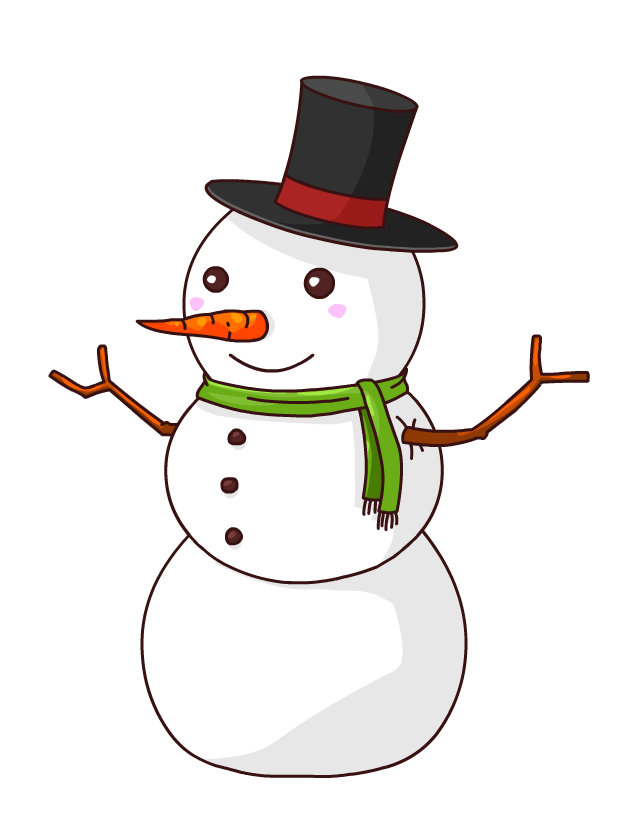 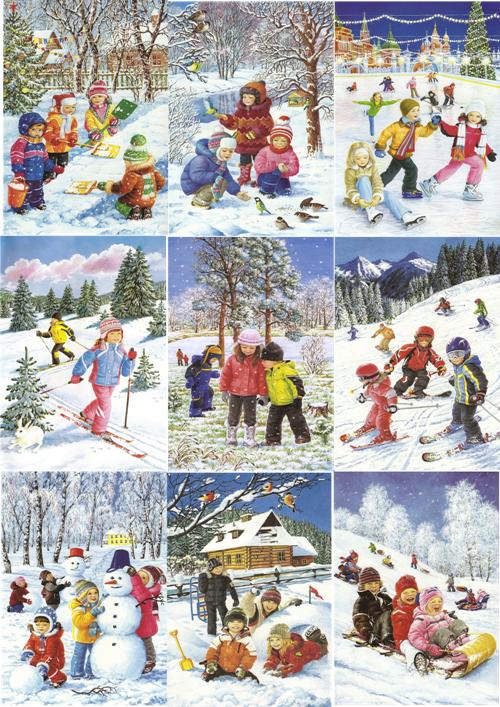 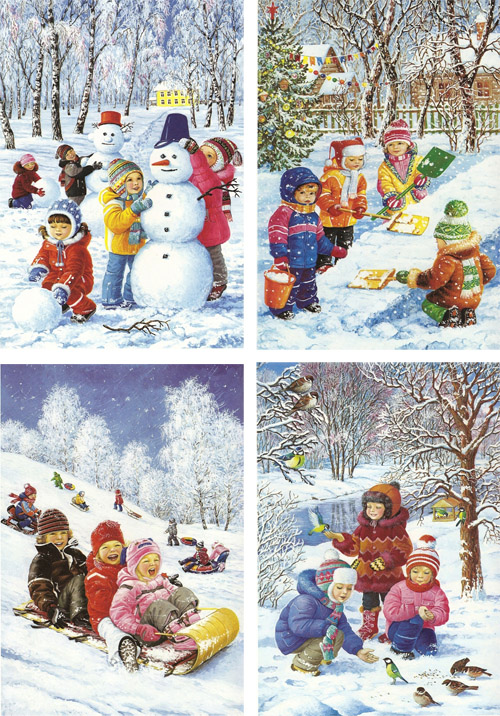 